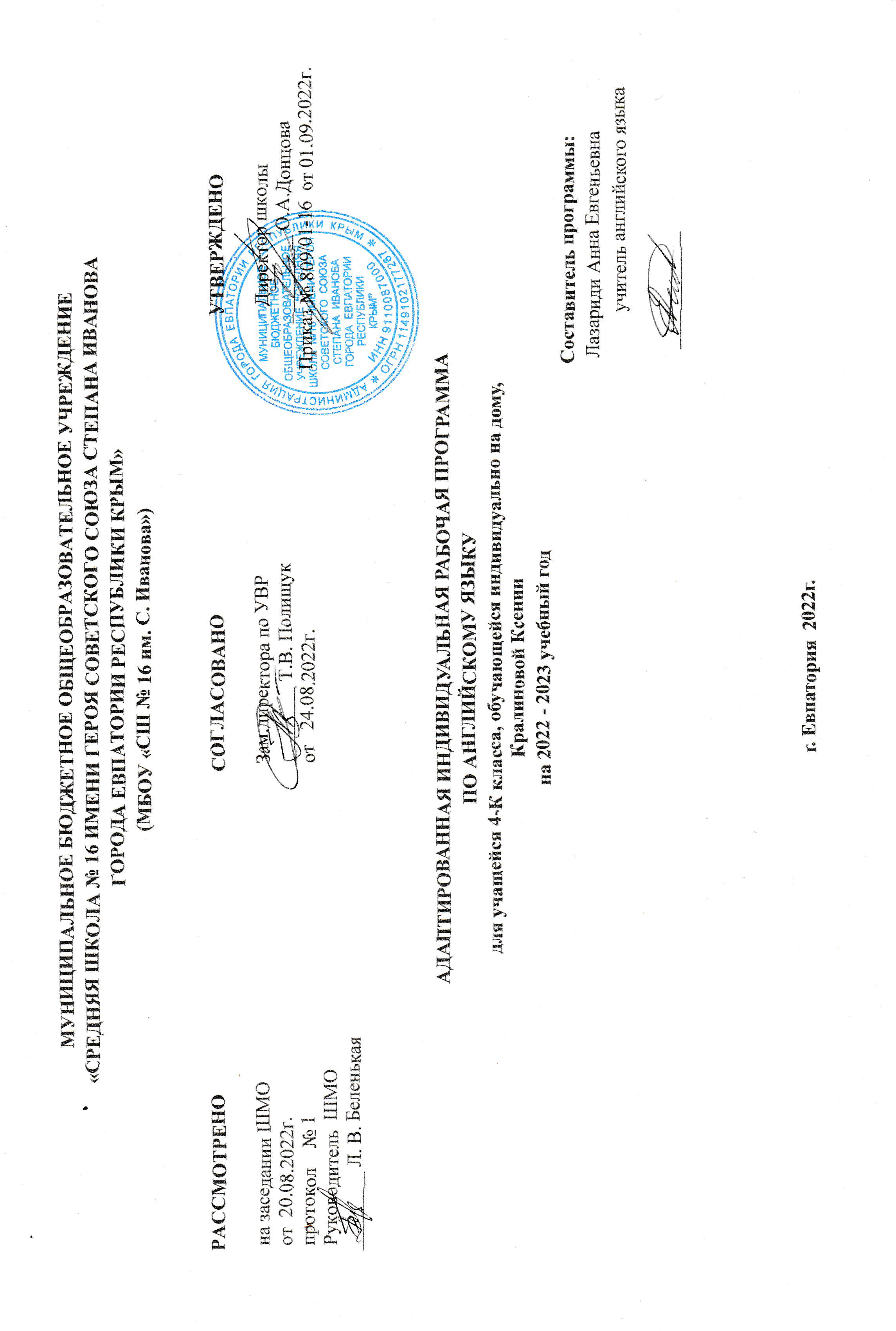 Образовательный стандарт: Федеральный государственный образовательный стандарт НОО ОВЗ, утвержденный приказом Минобразования РФ от 19.12.2014 № 1598.                  Адаптированная индивидуальная рабочая программа по английскому языку для 4 класса составлена на основе авторской программы  Быкова Н., Поспелова М. Английский язык. Рабочие программы.  2-4 классы. – М.: Просвещение, 2014.Учебник: Быкова Н.И., Дули Дж., Поспелова М.Д., Эванс В. УМК «Английский в фокусе» для 3 класса. – М.: Express Publishing: Просвещение, 2014.Планируемые результаты освоения учебного предмета.	Федеральный государственный стандарт формулирует требования к результатам освоения основной образовательной программы в единстве личностных, метапредметных и предметных результатов.            При  изучении иностранного языка программа обеспечивает  достижение следующих личностных результатов:- сформируется элементарная иноязычная коммуникативная компетенция, т. е. способность и готовность общаться с носителями изучаемого иностранного языка в устной (говорение и аудирование) и письменной (чтение и письмо) формах общения с учётом речевых возможностей и потребностей младшего школьника; расширится лингвистический кругозор;-  будет получено общее представление о строе изучаемого языка и его некоторых отличиях от родного языка;- будут заложены основы коммуникативной культуры, т. е. способность ставить и решать посильные коммуникативные задачи, адекватно использовать имеющиеся речевые и неречевые средства общения, соблюдать речевой этикет, быть вежливыми и доброжелательными речевыми партнёрами;- сформируются положительная мотивация и устойчивый учебно-познавательный интерес к предмету «Иностранный язык», а также необходимые универсальные учебные действия и специальные учебные умения, что заложит основу успешной учебной деятельности по овладению иностранным языком на следующей ступени образования.Коммуникативные уменияГоворениеУчащаяся  научится:• участвовать в элементарных диалогах (этикетном, диалоге-расспросе, диалоге-побуждении), соблюдая нормы речевого этикета, принятые в англоязычных странах;• составлять небольшое описание предмета, картинки, персонажа;	 • рассказывать о себе, своей семье, друге.Учащаяся получит возможность научиться:• воспроизводить наизусть небольшие произведения 	детского фольклора;• составлять краткую характеристику персонажа;• кратко излагать содержание прочитанного текста.АудированиеУчащаяся научится:• понимать на слух речь учителя и одноклассников при непосредственном общении и вербально/невербально реагировать на услышанное;• воспринимать на слух в аудиозаписи и понимать основное содержание небольших сообщений, рассказов, сказок, построенных в основном на знакомом языковом материале.Учащаяся получит возможность научиться:• воспринимать на слух аудиотекст и полностью понимать содержащуюся в нём информацию;• использовать контекстуальную или языковую догадку при восприятии на слух текстов, содержащих некоторые незнакомые слова.ЧтениеУчащаяся научится:• соотносить графический образ английского слова с его звуковым образом;• читать вслух небольшой текст, построенный на изученном языковом материале, соблюдая правила произношения и соответствующую интонацию;• читать про себя и понимать содержание небольшого текста, построенного в основном на изученном языковом материале;• читать про себя и находить необходимую информацию.Учащиеся получат возможность научиться:• догадываться о значении незнакомых слов по контексту;• не обращать внимания на незнакомые слова, не мешающие понимать основное содержание текста.ПисьмоУчащаяся научится:• выписывать из текста слова, словосочетания и предложения;• писать поздравительную открытку к Новому году, Рождеству, дню рождения (с опорой на образец);• писать по образцу краткое письмо зарубежному другу (с опорой на образец).Учащаяся получит возможность научиться:• в письменной форме кратко отвечать на вопросы к тексту;• составлять рассказ в письменной форме по плану/ключевым словам;• заполнять простую анкету; Языковые средства и навыки оперирования имиГрафика, каллиграфия, орфографияУчащаяся научится:• воспроизводить графически и каллиграфически корректно все буквы английского алфавита (полу печатное написание букв, буквосочетаний, слов);• пользоваться английским алфавитом, знать последовательность букв в нём;• списывать текст;• восстанавливать слово в соответствии с решаемой учебной задачей;отличать буквы от знаков транскрипции.Учащаяся получит возможность научиться:• сравнивать и анализировать буквосочетания английского языка и их транскрипцию;• группировать слова в соответствии с изученными правилами чтения;• уточнять написание слова по словарю;• использовать экранный перевод отдельных слов (с русского языка на иностранный язык и обратно).Фонетическая сторона речиУчащаяся научится:• различать на слух и адекватно произносить все звуки английского языка, соблюдая нормы произношения звуков;• соблюдать правильное ударение в изолированном слове, фразе;• различать коммуникативные типы предложений по интонации;• корректно произносить предложения с точки зрения их ритмико-интонационных особенностей.Учащаяся получит возможность научиться:• распознавать связующее  в речи и уметь его использовать;• соблюдать интонацию перечисления;• соблюдать правило отсутствия ударения на служебных словах (артиклях, союзах, предлогах);• читать изучаемые слова по транскрипции.Лексическая сторона речиУчащаяся научится:• узнавать в письменном и устном тексте изученные лексические единицы, в том числе словосочетания, в пределах тематики на ступени начального общего образования;• употреблять в процессе общения активную лексику в соответствии с коммуникативной задачей;• восстанавливать текст в соответствии с решаемой учебной задачей.Учащаяся получит возможность научиться:• узнавать простые словообразовательные элементы;• опираться на языковую догадку в процессе чтения и аудирования (интернациональные и сложные слова).Грамматическая сторона речиУчащаяся научится:• распознавать и употреблять в речи основные коммуникативные типы предложений;• распознавать в тексте и употреблять в речи изученные части речи: существительные с определённым/неопределённым/нулевым артиклем, существительные в единственном и множественном числе; глагол связку to be; глаголы в Present Simple и Continuous, модальные глаголы can, may, must; личные, притяжательные и указательные местоимения; прилагательные в положительной, сравнительной и превосходной степени; количественные (до 100) и порядковые (до 30) числительные; наиболее употребительные предлоги для выражения временных и пространственных отношений.Учащаяся получит возможность научиться:• использовать в речи безличные предложения ( It’s cold. It’s 5 o’clock. It’s interesting), предложения с конструкцией there is/there are;• оперировать в речи неопределёнными местоимениями some, any (некоторые случаи употребления: Can I have some tea? Is there any milk in the fridge? — No, there isn’t any);• оперировать в речи    наречиями степени (much, little, very);• распознавать в тексте и дифференцировать слова по определённым признакам (существительные, прилагательные, модальные/смысловые глаголы). В результате освоения образовательной программы  учащиеся достигают личностные, метапредметные и предметные результаты.                                                                                                                                                                                                           Личностными результатами являются:общее представление о мире как многоязычном и поликультурном сообществе;осознание себя гражданином своей страны;осознание языка, в том числе иностранного, как основного средства общения между людьми;знакомство с миром зарубежных сверстников с использованием средств изучаемого иностранного языка (через детский фольклор, некоторые образцы детской художественной литературы, традиции).Метапредметными результатами изучения английского языка  являются:развитие умения  взаимодействовать с окружающими при выполнении разных ролей в пределах речевых потребностей и возможностей младшего школьника;развитие коммуникативных способностей школьника, умения выбирать адекватные языковые и речевые средства для успешного решения элементарной коммуникативной задачи;расширение общего лингвистического кругозора младшего школьника;развитие познавательной, эмоциональной и волевой сфер младшего школьника;формирование мотивации к изучению иностранного языка;владение умением координированной работы с разными компонентами учебно-методического комплекта (учебником, аудиодиском и т. д.).Предметными результатами изучения английского языка являются: овладение начальными представлениями о нормах английского языка (фонетических, лексических, грамматических); умение (в объёме содержания курса) находить и сравнивать такие языковые единицы, как звук, буква, слово.А. В коммуникативной сфере, т. е. во владении английским языком как средством общения):Речевая компетенция в следующих видах речевой деятельностиВ говорении:вести элементарный этикетный диалог в ограниченном круге типичных ситуаций общения, диалог-расспрос (вопрос-ответ) и диалог-побуждение к действию;уметь на элементарном уровне рассказывать о себе/семье/друге, описывать предмет/картинку, кратко характеризовать персонаж.В аудировании:понимать на слух речь учителя и одноклассников, основное содержание небольших доступных текстов в аудиозаписи, построенных на изученном языковом материале.В чтении:читать вслух небольшие тексты, построенные на изученном языковом материале, соблюдая правила чтения и нужную интонацию;читать про себя тексты, включающие как изученный языковой материал, так и отдельные новые слова, и понимать их основное содержание, находить в тексте нужную информацию.В письменной речи:владеть техникой письма;писать с опорой на образец поздравление с праздником и короткое личное письмо.Языковая компетенция (владение языковыми средствами)адекватное произношение и различение на слух всех звуков английского языка, соблюдение правильного ударения в словах и фразах;соблюдение особенностей интонации основных типов предложений;применение основных правил чтения и орфографии, изученных в курсе начальной школы;распознавание и употребление в речи изученных в курсе начальной школы лексических единиц (слов, словосочетаний, оценочной лексики, речевых клише) и грамматических явлений;умение делать обобщения на основе структурно-функциональных схем простого предложения.Социокультурная осведомлённостьзнание названий стран изучаемого языка, некоторых литературных персонажей известных детских произведений, сюжетов некоторых популярных сказок, написанных на английском языке, небольших произведений детского фольклора (стихов, песен); знание элементарных норм речевого и неречевого поведения, принятых в англоговорящих странах.Б. В познавательной сфере:умение сравнивать языковые явления родного и английского языков на уровне отдельных звуков, букв, слов, словосочетаний, простых предложений;умение опознавать грамматические явления, отсутствующие в родном языке, например артикли;умение систематизировать слова, например по тематическому принципу;умение пользоваться языковой догадкой, например при опознавании интернационализмов;Развитие приёмов работы с текстом с опорой на умения, приобретённые на уроках родного языка (прогнозировать содержание текста по заголовку, иллюстрациям и др.);умение действовать по образцу при выполнении упражнений и составлении собственных высказываний в пределах тематики начальной школы;умение пользоваться справочным материалом, представленным в виде таблиц, схем, правил;умение пользоваться двуязычным словарём учебника (в том числе транскрипцией), компьютерным словарём;умение осуществлять самонаблюдение и самооценку в доступных младшему школьнику пределах.В. В ценностно-ориентационной сфере:представление об английском языке как средстве выражения мыслей, чувств, эмоций;приобщение к культурным ценностям другого народа через произведения детского фольклора, через непосредственное участие в туристических поездках.Г. В эстетической сфере:владение элементарными средствами выражения чувств и эмоций на иностранном языке;развитие чувства прекрасного в процессе знакомства с образцами доступной детской литературы.Д. В трудовой сфере: умение следовать намеченному плану в своём учебном труде;умение вести словарь (словарную тетрадь).Коррекционными результатами изучения английского языка являются: Специальные задачи, направленные на коррекцию и развитие:основных мыслительных операций (сравнения, обобщения, ориентации в пространстве, последовательности действий);наглядно-действенного, наглядно-образного и словесно-логического мышления;зрительного восприятия и узнавания;моторики пальцев;пространственных представлений и ориентации;речи и обогащения словаря;коррекцию нарушений эмоционально-волевой сферы;коррекцию индивидуальных пробелов в знаниях, умениях, навыках.Содержание учебного предметаТематический планКалендарно-Тематическое планирование                                                                                                                                                                                                                                              Приложение 2Описание учебно-методического и материально-технического обеспечения: Быкова Н.И., Дули Дж., Поспелова М.Д., Эванс В. УМК «Английский в фокусе» для 3 класса. – М.: ExpressPublishing:Просвещение, 2014.Быкова Н.И., Поспелова М.Д., Эванс В., Дули Дж. «Английский в фокусе».  Книга для учителя к учебнику 3 класса общеобразовательных учреждений. М.: ExpressPublishing: Просвещение, 2014.Быкова Н.И., Поспелова М.Д., Эванс В., Дули Дж. «Английский в фокусе».  Рабочая тетрадь к учебнику 3 класса общеобразовательных учреждений. М.: ExpressPublishing: Просвещение, 2014СD для работы в классе к учебнику «Английский в фокусе» для 3 класса общеобразовательных учреждений /.- М:Express Publishing:Просвещение, 2014.        Двуязычные словариТемаРазделаКол-вочасовКраткое содержание темыВводный модуль. ”С возвращением! ”.1(+1 самост.)С возвращением. Модуль 1. “Школьные дни.”2(+2 самост.)Школьные дни. Снова в школу. Школьные предметы. Школьные предметы. Игрушечный солдатик. Школы в Великобритании. Начальные школы в России. Мой любимый школьный предметМодуль 2. “ Семья”2(+2 самост.)Члены моей семьи. Счастливая семья.(2ч). Игрушечный солдатик. Моя семья. Семьи в России.Модуль 3. “Все, что мне нравится”2(+ 2 самост.)Любимая еда. В моей коробочке для завтрака. Игрушечный солдатик. Домашнее чтение. Фестиваль мороженого. Моя любимая еда. Модуль 4. “Мои игрушки.”2(+2 самост.) Игрушки для маленькой Бетси. В моей комнате. Мои игрушки. Игрушечный солдатик. Все любят праздники и Новый год Мои игрушки. Мои любимые игрушки. Модуль 5. “ Пушистые друзья.”2(+2 самост.)Пушистые друзья. Веселые животные. Какие умные животные. Игрушечный солдатик .Где живут животные? Театр дедушки Дурова. Домашние животные.Модуль 6. “ Дом, милый дом.”2(+2 самост.) У бабушки и дедушки. У бабушки и дедушки дома. Дом, милый дом. Мой дом. Игрушечный солдатик. Дома в Англии и России. Дом моего друга.Модуль 7. “ Свободное время!”2(+2 самост.)Чудесное время в парке. Игрушечный солдатик. На старт, внимание, марш! Развлечения после школы. Свободное время! Модуль 8. “ День за днем!”2(+2 самост.)День веселья. День за днем! По выходным. Игрушечный солдатик. Мои мультфильмы. Выходные. Мой день.Всего17 часов (+17 самост.)17 часов (+17 самост.)Итого34 часов34 часовИзучаемая темаКоличество часовКоличество часовЧтениеАудированиеГоворениеПисьмоМодульный контрольИзучаемая темаИндивид.Самост.ЧтениеАудированиеГоворениеПисьмоМодульный контрольВводный модуль.”С возвращением! ”.11Модуль 1. “Школьные дни.”2211Модуль 2. “ Семья.”2211Модуль 3. “Все, что мне нравится.”22111Модуль 4. “Мои игрушки.”22111Модуль 5. “ Пушистые друзья.”2211Модуль 6. “ Дом, милый дом.”2211Модуль 7. “ Свободное время!”22111Модуль 8. “ День за днем!”22111Всего171733338Итого3434№урока№урока№урокаДата планДата планДатафактДатафактТемаурокаТемаурокаЛексикаЛексикаЛексикаГрам-каГрам-каГов-ниеГов-ниеЧтениеАуд-ниеПисьмоДля самостоятельного изученияпланфактфактДата планДата планДатафактДатафактТемаурокаТемаурокаЛексикаЛексикаЛексикаГрам-каГрам-каГов-ниеГов-ниеЧтениеАуд-ниеПисьмоДля самостоятельного изученияВВОДНЫЙ МОДУЛЬ. С возвращением!(1час + 1 час  на самостоятельное изучение)ВВОДНЫЙ МОДУЛЬ. С возвращением!(1час + 1 час  на самостоятельное изучение)ВВОДНЫЙ МОДУЛЬ. С возвращением!(1час + 1 час  на самостоятельное изучение)ВВОДНЫЙ МОДУЛЬ. С возвращением!(1час + 1 час  на самостоятельное изучение)ВВОДНЫЙ МОДУЛЬ. С возвращением!(1час + 1 час  на самостоятельное изучение)ВВОДНЫЙ МОДУЛЬ. С возвращением!(1час + 1 час  на самостоятельное изучение)ВВОДНЫЙ МОДУЛЬ. С возвращением!(1час + 1 час  на самостоятельное изучение)ВВОДНЫЙ МОДУЛЬ. С возвращением!(1час + 1 час  на самостоятельное изучение)ВВОДНЫЙ МОДУЛЬ. С возвращением!(1час + 1 час  на самостоятельное изучение)ВВОДНЫЙ МОДУЛЬ. С возвращением!(1час + 1 час  на самостоятельное изучение)ВВОДНЫЙ МОДУЛЬ. С возвращением!(1час + 1 час  на самостоятельное изучение)ВВОДНЫЙ МОДУЛЬ. С возвращением!(1час + 1 час  на самостоятельное изучение)ВВОДНЫЙ МОДУЛЬ. С возвращением!(1час + 1 час  на самостоятельное изучение)ВВОДНЫЙ МОДУЛЬ. С возвращением!(1час + 1 час  на самостоятельное изучение)ВВОДНЫЙ МОДУЛЬ. С возвращением!(1час + 1 час  на самостоятельное изучение)ВВОДНЫЙ МОДУЛЬ. С возвращением!(1час + 1 час  на самостоятельное изучение)ВВОДНЫЙ МОДУЛЬ. С возвращением!(1час + 1 час  на самостоятельное изучение)ВВОДНЫЙ МОДУЛЬ. С возвращением!(1час + 1 час  на самостоятельное изучение)ВВОДНЫЙ МОДУЛЬ. С возвращением!(1час + 1 час  на самостоятельное изучение)ВВОДНЫЙ МОДУЛЬ. С возвращением!(1час + 1 час  на самостоятельное изучение)105.0905.09С возвращением! С возвращением! Активная:              Welcome back!; again, everyone, today, think; Nice to see you! названия цветов               Пассивная: rainbow, duck, pencil caseАктивная:              Welcome back!; again, everyone, today, think; Nice to see you! названия цветов               Пассивная: rainbow, duck, pencil caseАктивная:              Welcome back!; again, everyone, today, think; Nice to see you! названия цветов               Пассивная: rainbow, duck, pencil caseс. 4, упр. 2с. 4, упр. 2с. 4, упр. 1с. 5, упр. 3с. 5, упр. 4с. 5, упр. 3с. 4, упр. 11.С возвращением! Повторение изученного материала на тему: «Одежда».212.0912.09С возвращением! С возвращением! 1.С возвращением! Повторение изученного материала на тему: «Одежда».МОДУЛЬ 1. Школьные дни! (2часа+ 2 часа на самостоятельно изучение)МОДУЛЬ 1. Школьные дни! (2часа+ 2 часа на самостоятельно изучение)МОДУЛЬ 1. Школьные дни! (2часа+ 2 часа на самостоятельно изучение)МОДУЛЬ 1. Школьные дни! (2часа+ 2 часа на самостоятельно изучение)МОДУЛЬ 1. Школьные дни! (2часа+ 2 часа на самостоятельно изучение)МОДУЛЬ 1. Школьные дни! (2часа+ 2 часа на самостоятельно изучение)МОДУЛЬ 1. Школьные дни! (2часа+ 2 часа на самостоятельно изучение)МОДУЛЬ 1. Школьные дни! (2часа+ 2 часа на самостоятельно изучение)МОДУЛЬ 1. Школьные дни! (2часа+ 2 часа на самостоятельно изучение)МОДУЛЬ 1. Школьные дни! (2часа+ 2 часа на самостоятельно изучение)МОДУЛЬ 1. Школьные дни! (2часа+ 2 часа на самостоятельно изучение)МОДУЛЬ 1. Школьные дни! (2часа+ 2 часа на самостоятельно изучение)МОДУЛЬ 1. Школьные дни! (2часа+ 2 часа на самостоятельно изучение)МОДУЛЬ 1. Школьные дни! (2часа+ 2 часа на самостоятельно изучение)МОДУЛЬ 1. Школьные дни! (2часа+ 2 часа на самостоятельно изучение)МОДУЛЬ 1. Школьные дни! (2часа+ 2 часа на самостоятельно изучение)МОДУЛЬ 1. Школьные дни! (2часа+ 2 часа на самостоятельно изучение)МОДУЛЬ 1. Школьные дни! (2часа+ 2 часа на самостоятельно изучение)МОДУЛЬ 1. Школьные дни! (2часа+ 2 часа на самостоятельно изучение)МОДУЛЬ 1. Школьные дни! (2часа+ 2 часа на самостоятельно изучение)319.0919.09Снова в школу! Снова в школу! Активная: school, school bag, pen, pencil, rubber, ruler, book, pencil case, pet, let’s go!; What’s this? It’s a school bag!Активная: school, school bag, pen, pencil, rubber, ruler, book, pencil case, pet, let’s go!; What’s this? It’s a school bag!Активная: school, school bag, pen, pencil, rubber, ruler, book, pencil case, pet, let’s go!; What’s this? It’s a school bag!Глагол to bemy/yourГлагол to bemy/yourс. 10, упр. 2, 3 с. 10, упр. 2, 3 с. 10, упр. 1 с. 11, упр. 4, 5с. 10, упр. 1 с. 11, упр. 4  1. Игрушечный солдатик.2. Школы в Великобритании. Начальные школы в России.426.0926.09Школьные предметы. Школьные предметы.  Активная: school subjects, English, Maths, Geography, PE, History, Science, Art, Music, year; What’s your  favourite  subject?, What about you?; числительные Пассивная: e-mail, guess Активная: school subjects, English, Maths, Geography, PE, History, Science, Art, Music, year; What’s your  favourite  subject?, What about you?; числительные Пассивная: e-mail, guess Активная: school subjects, English, Maths, Geography, PE, History, Science, Art, Music, year; What’s your  favourite  subject?, What about you?; числительные Пассивная: e-mail, guessГлагол to be,have/don’t haveс. 15, упр. 4Глагол to be,have/don’t haveс. 15, упр. 4с. 14, упр. 2, 3с. 15, упр. 7с. 14, упр. 2, 3с. 15, упр. 7с. 14, упр. 1 с. 15, упр. 5с. 14, упр. 1 с. 15, упр. 61. Игрушечный солдатик.2. Школы в Великобритании. Начальные школы в России.503.1003.10Мой любимый школьный предмет. Чтение.Мой любимый школьный предмет. Чтение.с. 22, упр. 1, 2с. 22, упр. 1, 2с. 22, упр. 1, 2с. 22, упр. 3с. 22, упр. 3с. 23, упр. 4, 5. Контроль навыков чтения.с. 23, упр. 4, 51. Игрушечный солдатик.2. Школы в Великобритании. Начальные школы в России.610.1010.10Модульный контроль№1 по теме «Школьные дни».Модульный контроль№1 по теме «Школьные дни».Выполнение заданий модульного контроля №1.Выполнение заданий модульного контроля №1.Выполнение заданий модульного контроля №1.Выполнение заданий модульного контроля №1.Выполнение заданий модульного контроля №1.Выполнение заданий модульного контроля №1.Выполнение заданий модульного контроля №1.Выполнение заданий модульного контроля №1.Выполнение заданий модульного контроля №1.Выполнение заданий модульного контроля №1.1. Игрушечный солдатик.2. Школы в Великобритании. Начальные школы в России.МОДУЛЬ 2.Семья! (2 часа + 2 часа на самостоятельное изучение)МОДУЛЬ 2.Семья! (2 часа + 2 часа на самостоятельное изучение)МОДУЛЬ 2.Семья! (2 часа + 2 часа на самостоятельное изучение)МОДУЛЬ 2.Семья! (2 часа + 2 часа на самостоятельное изучение)МОДУЛЬ 2.Семья! (2 часа + 2 часа на самостоятельное изучение)МОДУЛЬ 2.Семья! (2 часа + 2 часа на самостоятельное изучение)МОДУЛЬ 2.Семья! (2 часа + 2 часа на самостоятельное изучение)МОДУЛЬ 2.Семья! (2 часа + 2 часа на самостоятельное изучение)МОДУЛЬ 2.Семья! (2 часа + 2 часа на самостоятельное изучение)МОДУЛЬ 2.Семья! (2 часа + 2 часа на самостоятельное изучение)МОДУЛЬ 2.Семья! (2 часа + 2 часа на самостоятельное изучение)МОДУЛЬ 2.Семья! (2 часа + 2 часа на самостоятельное изучение)МОДУЛЬ 2.Семья! (2 часа + 2 часа на самостоятельное изучение)МОДУЛЬ 2.Семья! (2 часа + 2 часа на самостоятельное изучение)МОДУЛЬ 2.Семья! (2 часа + 2 часа на самостоятельное изучение)МОДУЛЬ 2.Семья! (2 часа + 2 часа на самостоятельное изучение)МОДУЛЬ 2.Семья! (2 часа + 2 часа на самостоятельное изучение)МОДУЛЬ 2.Семья! (2 часа + 2 часа на самостоятельное изучение)МОДУЛЬ 2.Семья! (2 часа + 2 часа на самостоятельное изучение)МОДУЛЬ 2.Семья! (2 часа + 2 часа на самостоятельное изучение)717.1017.10Члены моей семьи. Члены моей семьи. Активная: family tree, big brother, little sister, grandma, grandpa, mum, dad, teddy, chimp; Look! This is my … .       Пассивная: new, member, of courseАктивная: family tree, big brother, little sister, grandma, grandpa, mum, dad, teddy, chimp; Look! This is my … .       Пассивная: new, member, of courseглагол to beглагол to beглагол to beс. 26, упр. 2с. 26, упр. 2с. 26, упр. 1с. 27, упр. 3, 4с. 26, упр. 1с. 27, упр. 31. Моя семья.2. Семьи в Англии и России. 824.1024.10Счастливая семья. Счастливая семья. Активная: grandmother, mother, grandfather, father, happy; Who’s Meg? Her grandmother. What is it? It’s a … . What are they? They’re ballerinas.Активная: grandmother, mother, grandfather, father, happy; Who’s Meg? Her grandmother. What is it? It’s a … . What are they? They’re ballerinas.Мн. число сущ.с. 30, упр. 3Мн. число сущ.с. 30, упр. 3Мн. число сущ.с. 30, упр. 3с. 30, упр. 2с. 31, упр. 6с. 30, упр. 2с. 31, упр. 6с. 30, упр. 1 с. 31, упр. 4 с. 30, упр. 1 с. 30, упр. 51. Моя семья.2. Семьи в Англии и России. 907.1107.11Счастливая семья. Аудирование.Счастливая семья. Аудирование.Активная: tall, great, quick, drop, colour, time to go home, well done! Пассивная: baby, paint, paintings, in the street, childАктивная: tall, great, quick, drop, colour, time to go home, well done! Пассивная: baby, paint, paintings, in the street, childглагол to beс. 32, упр. 1, 2глагол to beс. 32, упр. 1, 2глагол to beс. 32, упр. 1, 2с. 32, упр. 3 с. 33, упр. 4, 5 с. 40     с. 32, упр. 3 с. 40Контроль навыков аудирования.1. Моя семья.2. Семьи в Англии и России. 1014.1114.11Модульный контроль№2 по теме «Семья».Модульный контроль№2 по теме «Семья».Выполнение заданий модульного контроля №2Выполнение заданий модульного контроля №2Выполнение заданий модульного контроля №2Выполнение заданий модульного контроля №2Выполнение заданий модульного контроля №2Выполнение заданий модульного контроля №2Выполнение заданий модульного контроля №2Выполнение заданий модульного контроля №2Выполнение заданий модульного контроля №2Выполнение заданий модульного контроля №21. Моя семья.2. Семьи в Англии и России. МОДУЛЬ 3. Все, что мне нравится! (2 часа + 2 часа на самостоятельное изучение)МОДУЛЬ 3. Все, что мне нравится! (2 часа + 2 часа на самостоятельное изучение)МОДУЛЬ 3. Все, что мне нравится! (2 часа + 2 часа на самостоятельное изучение)МОДУЛЬ 3. Все, что мне нравится! (2 часа + 2 часа на самостоятельное изучение)МОДУЛЬ 3. Все, что мне нравится! (2 часа + 2 часа на самостоятельное изучение)МОДУЛЬ 3. Все, что мне нравится! (2 часа + 2 часа на самостоятельное изучение)МОДУЛЬ 3. Все, что мне нравится! (2 часа + 2 часа на самостоятельное изучение)МОДУЛЬ 3. Все, что мне нравится! (2 часа + 2 часа на самостоятельное изучение)МОДУЛЬ 3. Все, что мне нравится! (2 часа + 2 часа на самостоятельное изучение)МОДУЛЬ 3. Все, что мне нравится! (2 часа + 2 часа на самостоятельное изучение)МОДУЛЬ 3. Все, что мне нравится! (2 часа + 2 часа на самостоятельное изучение)МОДУЛЬ 3. Все, что мне нравится! (2 часа + 2 часа на самостоятельное изучение)МОДУЛЬ 3. Все, что мне нравится! (2 часа + 2 часа на самостоятельное изучение)МОДУЛЬ 3. Все, что мне нравится! (2 часа + 2 часа на самостоятельное изучение)МОДУЛЬ 3. Все, что мне нравится! (2 часа + 2 часа на самостоятельное изучение)МОДУЛЬ 3. Все, что мне нравится! (2 часа + 2 часа на самостоятельное изучение)МОДУЛЬ 3. Все, что мне нравится! (2 часа + 2 часа на самостоятельное изучение)МОДУЛЬ 3. Все, что мне нравится! (2 часа + 2 часа на самостоятельное изучение)МОДУЛЬ 3. Все, что мне нравится! (2 часа + 2 часа на самостоятельное изучение)МОДУЛЬ 3. Все, что мне нравится! (2 часа + 2 часа на самостоятельное изучение)111121.1121.11Любимая еда. Чтение.Любимая еда. Чтение.Активная: jelly, vegetables, water, lemonade, cheese, eggs; What’s your favourite food? Pizza, yum! What about you?; ранее изученная лексика по теме  «Еда»Активная: jelly, vegetables, water, lemonade, cheese, eggs; What’s your favourite food? Pizza, yum! What about you?; ранее изученная лексика по теме  «Еда»Активная: jelly, vegetables, water, lemonade, cheese, eggs; What’s your favourite food? Pizza, yum! What about you?; ранее изученная лексика по теме  «Еда»с. 42, упр. 2с. 42, упр. 1с. 43, упр. 3, 4Контроль навыков чтения.с. 42, упр. 1с. 43, упр. 31. Моя любимая еда. 2. Все, что мне нравится. 121228.1128.11В моей коробочке для завтрака.В моей коробочке для завтрака.Активная: fruit, drink, munch, eat, catch, ball Пассивная: crunch, wet, dry, any way, figure out, find out, bath timeАктивная: fruit, drink, munch, eat, catch, ball Пассивная: crunch, wet, dry, any way, figure out, find out, bath timeАктивная: fruit, drink, munch, eat, catch, ball Пассивная: crunch, wet, dry, any way, figure out, find out, bath timePresent simple глагола like Present simple глагола like с.47с.471. Моя любимая еда. 2. Все, что мне нравится. 131305.1205.12Фестиваль мороженого.   Аудирование.Фестиваль мороженого.   Аудирование.Активная: teatime, breakfast, Saturday, toast, café, festival, fish and chips, weather, ice cream, fruit, yummy     Пассивная: street, scream, outside, shop, flavour, vanillaАктивная: teatime, breakfast, Saturday, toast, café, festival, fish and chips, weather, ice cream, fruit, yummy     Пассивная: street, scream, outside, shop, flavour, vanillaАктивная: teatime, breakfast, Saturday, toast, café, festival, fish and chips, weather, ice cream, fruit, yummy     Пассивная: street, scream, outside, shop, flavour, vanillaс. 53, упр. 2 с. 144, упр. 2, 3с. 53, упр. 1с. 144, упр. 1, 2с. 144 Контроль навыков аудирования.1. Моя любимая еда. 2. Все, что мне нравится. 141412.1212.12Модульный контроль№3 по теме «Все, что мне нравится».Модульный контроль№3 по теме «Все, что мне нравится».Выполнение заданий модульного контроля №3.Выполнение заданий модульного контроля №3.Выполнение заданий модульного контроля №3.Выполнение заданий модульного контроля №3.Выполнение заданий модульного контроля №3.Выполнение заданий модульного контроля №3.Выполнение заданий модульного контроля №3.Выполнение заданий модульного контроля №3.Выполнение заданий модульного контроля №3.1. Моя любимая еда. 2. Все, что мне нравится. МОДУЛЬ 4. Мои игрушки. (2 часа + 2 часа на самостоятельное изучение)МОДУЛЬ 4. Мои игрушки. (2 часа + 2 часа на самостоятельное изучение)МОДУЛЬ 4. Мои игрушки. (2 часа + 2 часа на самостоятельное изучение)МОДУЛЬ 4. Мои игрушки. (2 часа + 2 часа на самостоятельное изучение)МОДУЛЬ 4. Мои игрушки. (2 часа + 2 часа на самостоятельное изучение)МОДУЛЬ 4. Мои игрушки. (2 часа + 2 часа на самостоятельное изучение)МОДУЛЬ 4. Мои игрушки. (2 часа + 2 часа на самостоятельное изучение)МОДУЛЬ 4. Мои игрушки. (2 часа + 2 часа на самостоятельное изучение)МОДУЛЬ 4. Мои игрушки. (2 часа + 2 часа на самостоятельное изучение)МОДУЛЬ 4. Мои игрушки. (2 часа + 2 часа на самостоятельное изучение)МОДУЛЬ 4. Мои игрушки. (2 часа + 2 часа на самостоятельное изучение)МОДУЛЬ 4. Мои игрушки. (2 часа + 2 часа на самостоятельное изучение)МОДУЛЬ 4. Мои игрушки. (2 часа + 2 часа на самостоятельное изучение)МОДУЛЬ 4. Мои игрушки. (2 часа + 2 часа на самостоятельное изучение)МОДУЛЬ 4. Мои игрушки. (2 часа + 2 часа на самостоятельное изучение)МОДУЛЬ 4. Мои игрушки. (2 часа + 2 часа на самостоятельное изучение)МОДУЛЬ 4. Мои игрушки. (2 часа + 2 часа на самостоятельное изучение)МОДУЛЬ 4. Мои игрушки. (2 часа + 2 часа на самостоятельное изучение)МОДУЛЬ 4. Мои игрушки. (2 часа + 2 часа на самостоятельное изучение)МОДУЛЬ 4. Мои игрушки. (2 часа + 2 часа на самостоятельное изучение)151519.1219.12Игрушки для маленькой Бетси. Говорение.Игрушки для маленькой Бетси. Говорение.Активная: musical box, tea set, elephant, rocking horse, aeroplane, train, doll, ball; Whose is this musical box? It’s mum’s. Пассивная: What’s wrong? Let me see. Try again.Активная: musical box, tea set, elephant, rocking horse, aeroplane, train, doll, ball; Whose is this musical box? It’s mum’s. Пассивная: What’s wrong? Let me see. Try again.Активная: musical box, tea set, elephant, rocking horse, aeroplane, train, doll, ball; Whose is this musical box? It’s mum’s. Пассивная: What’s wrong? Let me see. Try again.притяжат. падеж сущ.притяжат. падеж сущ.с. 58, упр. 2Контроль навыков говорения.с. 58, упр. 1с. 59, упр. 3, 4с. 58, упр. 1с. 59, упр31. Игрушечный солдатик. 2. Все  любят  праздники  и  Новый  год. В торговом центре. 161626.1226.12Игрушки для маленькой Бетси. Письмо.Игрушки для маленькой Бетси. Письмо.Активная:  лексика по теме «Игрушки»Активная:  лексика по теме «Игрушки»Активная:  лексика по теме «Игрушки»Употребл. неопред. артикля a/an           Структура: This/That is, a/an                                      с. 60, упр. 1, 2Употребл. неопред. артикля a/an           Структура: This/That is, a/an                                      с. 60, упр. 1, 2с. 61, упр. 5с. 61, упр. 3  с. 61, упр. 3с. 61, упр. 4Контроль навыков письма.1. Игрушечный солдатик. 2. Все  любят  праздники  и  Новый  год. В торговом центре. 171709.0109.01В моей комнате. В моей комнате.  Активная:computer, TV, armchair, desk, playroom, radio, lamp, bed, chair, funny, This/That – These/Those, What’s this? It’s a computer. Whose is it? It’s Roy’s. These are tables. Those are desks. Пассивная: look like Активная:computer, TV, armchair, desk, playroom, radio, lamp, bed, chair, funny, This/That – These/Those, What’s this? It’s a computer. Whose is it? It’s Roy’s. These are tables. Those are desks. Пассивная: look like Активная:computer, TV, armchair, desk, playroom, radio, lamp, bed, chair, funny, This/That – These/Those, What’s this? It’s a computer. Whose is it? It’s Roy’s. These are tables. Those are desks. Пассивная: look likeСтруктура:These/Those areс. 62, упр. 3Структура:These/Those areс. 62, упр. 3с. 62, упр. 2с. 63, упр. 6с. 62, упр. 1с. 63, упр. 4с. 62, упр. 1с. 63, упр. 51. Игрушечный солдатик. 2. Все  любят  праздники  и  Новый  год. В торговом центре. 181816.0116.01Модульный контроль№4 по теме «Мои игрушки».Модульный контроль№4 по теме «Мои игрушки».Выполнения заданий модульного контроля №4.Выполнения заданий модульного контроля №4.Выполнения заданий модульного контроля №4.Выполнения заданий модульного контроля №4.Выполнения заданий модульного контроля №4.Выполнения заданий модульного контроля №4.Выполнения заданий модульного контроля №4.Выполнения заданий модульного контроля №4.Выполнения заданий модульного контроля №4.1. Игрушечный солдатик. 2. Все  любят  праздники  и  Новый  год. В торговом центре. МОДУЛЬ 5. Пушистые друзья!(2 часа + 2 часа на самостоятельное изучение)МОДУЛЬ 5. Пушистые друзья!(2 часа + 2 часа на самостоятельное изучение)МОДУЛЬ 5. Пушистые друзья!(2 часа + 2 часа на самостоятельное изучение)МОДУЛЬ 5. Пушистые друзья!(2 часа + 2 часа на самостоятельное изучение)МОДУЛЬ 5. Пушистые друзья!(2 часа + 2 часа на самостоятельное изучение)МОДУЛЬ 5. Пушистые друзья!(2 часа + 2 часа на самостоятельное изучение)МОДУЛЬ 5. Пушистые друзья!(2 часа + 2 часа на самостоятельное изучение)МОДУЛЬ 5. Пушистые друзья!(2 часа + 2 часа на самостоятельное изучение)МОДУЛЬ 5. Пушистые друзья!(2 часа + 2 часа на самостоятельное изучение)МОДУЛЬ 5. Пушистые друзья!(2 часа + 2 часа на самостоятельное изучение)МОДУЛЬ 5. Пушистые друзья!(2 часа + 2 часа на самостоятельное изучение)МОДУЛЬ 5. Пушистые друзья!(2 часа + 2 часа на самостоятельное изучение)МОДУЛЬ 5. Пушистые друзья!(2 часа + 2 часа на самостоятельное изучение)МОДУЛЬ 5. Пушистые друзья!(2 часа + 2 часа на самостоятельное изучение)МОДУЛЬ 5. Пушистые друзья!(2 часа + 2 часа на самостоятельное изучение)МОДУЛЬ 5. Пушистые друзья!(2 часа + 2 часа на самостоятельное изучение)МОДУЛЬ 5. Пушистые друзья!(2 часа + 2 часа на самостоятельное изучение)МОДУЛЬ 5. Пушистые друзья!(2 часа + 2 часа на самостоятельное изучение)МОДУЛЬ 5. Пушистые друзья!(2 часа + 2 часа на самостоятельное изучение)МОДУЛЬ 5. Пушистые друзья!(2 часа + 2 часа на самостоятельное изучение)191923.0123.01Пушистые друзья. Пушистые друзья. Активная: head, legs, body, tail, thin, fat, short, long, cow, sheep, mouth, nose, ears, eyes, big, small, train; It’s got a big mouth! Пассивная: get on, track; What’s the matter?, Come on!Активная: head, legs, body, tail, thin, fat, short, long, cow, sheep, mouth, nose, ears, eyes, big, small, train; It’s got a big mouth! Пассивная: get on, track; What’s the matter?, Come on!Активная: head, legs, body, tail, thin, fat, short, long, cow, sheep, mouth, nose, ears, eyes, big, small, train; It’s got a big mouth! Пассивная: get on, track; What’s the matter?, Come on!have got в 3-м лице ед. ч.have got в 3-м лице ед. ч.с. 74, упр. 2, 3, 4с. 74, упр. 1с. 75, упр. 5, 6с. 74, упр. 1с. 75, упр. 51. Веселые животные. 2. Театр дедушки Дурова. 202029.0129.01Веселые животные. Говорение.Веселые животные. Говорение.Активная: crawl, spider, rabbit, seahorse, walk, tortoise, talk, parrot, fly, bird, jump, swim, run, climb, dance, sing, cute, cleverАктивная: crawl, spider, rabbit, seahorse, walk, tortoise, talk, parrot, fly, bird, jump, swim, run, climb, dance, sing, cute, cleverАктивная: crawl, spider, rabbit, seahorse, walk, tortoise, talk, parrot, fly, bird, jump, swim, run, climb, dance, sing, cute, clevercan/can’tс. 78, упр. 2 can/can’tс. 78, упр. 2 с. 78, упр. 2Контроль навыков говорения.с. 78, упр. 1 с. 79, упр. 3 с. 78, упр. 1с. 79, упр. 4, 5 1. Веселые животные. 2. Театр дедушки Дурова. 212106.0206.02Домашние животные.  Домашние животные.  с. 86, упр. 1, 2, 3 с. 86, упр. 1, 2, 3 с. 86, упр. 1, 2, 3 с. 86, упр. 4с. 87, упр. 5с. 86, упр. 4с. 87, упр. 5с. 87, упр. 6, 7с. 87, упр. 71. Веселые животные. 2. Театр дедушки Дурова. 222213.0213.02Модульный контроль№5 по теме «Пушистые друзья» .Модульный контроль№5 по теме «Пушистые друзья» .Выполнение заданий модульного контроля №5Выполнение заданий модульного контроля №5Выполнение заданий модульного контроля №5Выполнение заданий модульного контроля №5Выполнение заданий модульного контроля №5Выполнение заданий модульного контроля №5Выполнение заданий модульного контроля №5Выполнение заданий модульного контроля №5Выполнение заданий модульного контроля №51. Веселые животные. 2. Театр дедушки Дурова. МОДУЛЬ 6. Дом, милый дом! (2 часа + 2 часа на самостоятельное изучение)МОДУЛЬ 6. Дом, милый дом! (2 часа + 2 часа на самостоятельное изучение)МОДУЛЬ 6. Дом, милый дом! (2 часа + 2 часа на самостоятельное изучение)МОДУЛЬ 6. Дом, милый дом! (2 часа + 2 часа на самостоятельное изучение)МОДУЛЬ 6. Дом, милый дом! (2 часа + 2 часа на самостоятельное изучение)МОДУЛЬ 6. Дом, милый дом! (2 часа + 2 часа на самостоятельное изучение)МОДУЛЬ 6. Дом, милый дом! (2 часа + 2 часа на самостоятельное изучение)МОДУЛЬ 6. Дом, милый дом! (2 часа + 2 часа на самостоятельное изучение)МОДУЛЬ 6. Дом, милый дом! (2 часа + 2 часа на самостоятельное изучение)МОДУЛЬ 6. Дом, милый дом! (2 часа + 2 часа на самостоятельное изучение)МОДУЛЬ 6. Дом, милый дом! (2 часа + 2 часа на самостоятельное изучение)МОДУЛЬ 6. Дом, милый дом! (2 часа + 2 часа на самостоятельное изучение)МОДУЛЬ 6. Дом, милый дом! (2 часа + 2 часа на самостоятельное изучение)МОДУЛЬ 6. Дом, милый дом! (2 часа + 2 часа на самостоятельное изучение)МОДУЛЬ 6. Дом, милый дом! (2 часа + 2 часа на самостоятельное изучение)МОДУЛЬ 6. Дом, милый дом! (2 часа + 2 часа на самостоятельное изучение)МОДУЛЬ 6. Дом, милый дом! (2 часа + 2 часа на самостоятельное изучение)МОДУЛЬ 6. Дом, милый дом! (2 часа + 2 часа на самостоятельное изучение)МОДУЛЬ 6. Дом, милый дом! (2 часа + 2 часа на самостоятельное изучение)МОДУЛЬ 6. Дом, милый дом! (2 часа + 2 часа на самостоятельное изучение)232320.0220.02У бабушки и дедушки. У бабушки и дедушки. Активная: house, bedroom, bathroom, kitchen, living room, garden, in, under; Is Lulu in the kitchen? No, she isn’t. She’s in the bedroom. Пассивная: bloomАктивная: house, bedroom, bathroom, kitchen, living room, garden, in, under; Is Lulu in the kitchen? No, she isn’t. She’s in the bedroom. Пассивная: bloomАктивная: house, bedroom, bathroom, kitchen, living room, garden, in, under; Is Lulu in the kitchen? No, she isn’t. She’s in the bedroom. Пассивная: bloomc. 90, упр. 2c. 90, упр. 1c. 91, упр. 3, 4c. 90, упр. 1c. 91, упр. 31. Дом моего друга. 2. Дома в России. 242427.0227.02Мой дом. Письмо.Мой дом. Письмо.Активная: cupboard, mirror, fridge, sofa, cooker, glass, dish, shelfАктивная: cupboard, mirror, fridge, sofa, cooker, glass, dish, shelfАктивная: cupboard, mirror, fridge, sofa, cooker, glass, dish, shelfМн. Число с. 94, упр. 3  Структура There is/are с. 95, упр. 4Мн. Число с. 94, упр. 3  Структура There is/are с. 95, упр. 4с. 94, упр. 2 с. 95, упр. 7с. 94, упр1, 3  с. 95, упр. 5 с. 94, упр. 1с. 95, упр. 6Контроль навыков письма.1. Дом моего друга. 2. Дома в России. 252506.0306.03Дома в Англии. Дома в Англии. Активная: castle, artist, composer, famous, house museum, poet, writer Пассивная: cottage, full of, past, such asАктивная: castle, artist, composer, famous, house museum, poet, writer Пассивная: cottage, full of, past, such asАктивная: castle, artist, composer, famous, house museum, poet, writer Пассивная: cottage, full of, past, such asс. 147, упр. 1, 2с. 101, упр. 1с. 1471. Дом моего друга. 2. Дома в России. 262613.0313.03Модульный контроль№6 по теме «Дом. Милый дом».Модульный контроль№6 по теме «Дом. Милый дом».Выполнение заданий модульного контроля №6.Выполнение заданий модульного контроля №6.Выполнение заданий модульного контроля №6.Выполнение заданий модульного контроля №6.Выполнение заданий модульного контроля №6.Выполнение заданий модульного контроля №6.Выполнение заданий модульного контроля №6.Выполнение заданий модульного контроля №6.Выполнение заданий модульного контроля №6.1. Дом моего друга. 2. Дома в России. МОДУЛЬ 7. Свободное время! (2часов + 2 часа на самостоятельное изучение)МОДУЛЬ 7. Свободное время! (2часов + 2 часа на самостоятельное изучение)МОДУЛЬ 7. Свободное время! (2часов + 2 часа на самостоятельное изучение)МОДУЛЬ 7. Свободное время! (2часов + 2 часа на самостоятельное изучение)МОДУЛЬ 7. Свободное время! (2часов + 2 часа на самостоятельное изучение)МОДУЛЬ 7. Свободное время! (2часов + 2 часа на самостоятельное изучение)МОДУЛЬ 7. Свободное время! (2часов + 2 часа на самостоятельное изучение)МОДУЛЬ 7. Свободное время! (2часов + 2 часа на самостоятельное изучение)МОДУЛЬ 7. Свободное время! (2часов + 2 часа на самостоятельное изучение)МОДУЛЬ 7. Свободное время! (2часов + 2 часа на самостоятельное изучение)МОДУЛЬ 7. Свободное время! (2часов + 2 часа на самостоятельное изучение)МОДУЛЬ 7. Свободное время! (2часов + 2 часа на самостоятельное изучение)МОДУЛЬ 7. Свободное время! (2часов + 2 часа на самостоятельное изучение)МОДУЛЬ 7. Свободное время! (2часов + 2 часа на самостоятельное изучение)МОДУЛЬ 7. Свободное время! (2часов + 2 часа на самостоятельное изучение)МОДУЛЬ 7. Свободное время! (2часов + 2 часа на самостоятельное изучение)МОДУЛЬ 7. Свободное время! (2часов + 2 часа на самостоятельное изучение)МОДУЛЬ 7. Свободное время! (2часов + 2 часа на самостоятельное изучение)МОДУЛЬ 7. Свободное время! (2часов + 2 часа на самостоятельное изучение)МОДУЛЬ 7. Свободное время! (2часов + 2 часа на самостоятельное изучение)272727.0327.03Чудесное время. Чтение.Чудесное время. Чтение.Активная: have a great time, drive a car, make a sandcastle, watch TV, paint a picture, face, play a game; What are you doing? I’m making a sandcastle Пассивная: upside down, over there, look funnyАктивная: have a great time, drive a car, make a sandcastle, watch TV, paint a picture, face, play a game; What are you doing? I’m making a sandcastle Пассивная: upside down, over there, look funnyАктивная: have a great time, drive a car, make a sandcastle, watch TV, paint a picture, face, play a game; What are you doing? I’m making a sandcastle Пассивная: upside down, over there, look funnyPresent continuousс. 106, упр. 3Present continuousс. 106, упр. 3с. 106, упр. 2с. 106, упр. 1с. 107, упр. 4, 5Контроль навыков чтения.с. 106, упр. 1с. 107, упр. 41. Чудесное время. 2. На старт, внимание, марш! 282803.0403.04В парке. В парке. Активная: bell, ring, picnic                 Пассивная: fabulous, race, rhymeАктивная: bell, ring, picnic                 Пассивная: fabulous, race, rhymeАктивная: bell, ring, picnic                 Пассивная: fabulous, race, rhymec. 112, упр. 1, 2  c. 113, упр. 3, 4   c. 120c. 112, упр. 2  c. 120 Р.1. Чудесное время. 2. На старт, внимание, марш! 292910.0410.04Модульный контроль№7 по теме «Свободное время»Модульный контроль№7 по теме «Свободное время»Выполнение заданий модульного контроля №7.Выполнение заданий модульного контроля №7.Выполнение заданий модульного контроля №7.Выполнение заданий модульного контроля №7.Выполнение заданий модульного контроля №7.Выполнение заданий модульного контроля №7.Выполнение заданий модульного контроля №7.Выполнение заданий модульного контроля №7.Выполнение заданий модульного контроля №7.1. Чудесное время. 2. На старт, внимание, марш! 303024.0424.04Свободное время. Аудирование.Свободное время. Аудирование.с. 118, упр. 1с. 118, упр. 1с. 118, упр. 1с. 118, упр. 2 с. 118, упр. 2 с. 119, упр. 3, 4 Р.Т. c. 58, упр. 1 Контроль навыков аудирования.1. Чудесное время. 2. На старт, внимание, марш! МОДУЛЬ 8 День за днем!(2часа + 2 часа на самостоятельное изучение)МОДУЛЬ 8 День за днем!(2часа + 2 часа на самостоятельное изучение)МОДУЛЬ 8 День за днем!(2часа + 2 часа на самостоятельное изучение)МОДУЛЬ 8 День за днем!(2часа + 2 часа на самостоятельное изучение)МОДУЛЬ 8 День за днем!(2часа + 2 часа на самостоятельное изучение)МОДУЛЬ 8 День за днем!(2часа + 2 часа на самостоятельное изучение)МОДУЛЬ 8 День за днем!(2часа + 2 часа на самостоятельное изучение)МОДУЛЬ 8 День за днем!(2часа + 2 часа на самостоятельное изучение)МОДУЛЬ 8 День за днем!(2часа + 2 часа на самостоятельное изучение)МОДУЛЬ 8 День за днем!(2часа + 2 часа на самостоятельное изучение)МОДУЛЬ 8 День за днем!(2часа + 2 часа на самостоятельное изучение)МОДУЛЬ 8 День за днем!(2часа + 2 часа на самостоятельное изучение)МОДУЛЬ 8 День за днем!(2часа + 2 часа на самостоятельное изучение)МОДУЛЬ 8 День за днем!(2часа + 2 часа на самостоятельное изучение)МОДУЛЬ 8 День за днем!(2часа + 2 часа на самостоятельное изучение)МОДУЛЬ 8 День за днем!(2часа + 2 часа на самостоятельное изучение)МОДУЛЬ 8 День за днем!(2часа + 2 часа на самостоятельное изучение)МОДУЛЬ 8 День за днем!(2часа + 2 часа на самостоятельное изучение)МОДУЛЬ 8 День за днем!(2часа + 2 часа на самостоятельное изучение)МОДУЛЬ 8 День за днем!(2часа + 2 часа на самостоятельное изучение)313115.0515.05День весельяГоворение.День весельяГоворение.Активная: Monday, Tuesday, Wednesday, Thursday, Friday, Saturday, Sunday, quiz, cartoon, clock; What do we do on Mondays? We play games.Пассивная:hand,  pick a cardАктивная: Monday, Tuesday, Wednesday, Thursday, Friday, Saturday, Sunday, quiz, cartoon, clock; What do we do on Mondays? We play games.Пассивная:hand,  pick a cardАктивная: Monday, Tuesday, Wednesday, Thursday, Friday, Saturday, Sunday, quiz, cartoon, clock; What do we do on Mondays? We play games.Пассивная:hand,  pick a cardPresent simplePresent simpleс. 122, упр. 2Контроль навыков говорения.с. 122, упр. 1с. 123, упр. 3, 4с. 122, упр. 1с. 123, упр. 31. День веселья2. Мой любимый мультфильм. 323222.0522.05По выходным. Письмо.По выходным. Письмо.Активная: midnight, noon, catch, holiday, right Пассивная: set your clock, map, relativeАктивная: midnight, noon, catch, holiday, right Пассивная: set your clock, map, relativeАктивная: midnight, noon, catch, holiday, right Пассивная: set your clock, map, relativeс. 129, упр. 3, 4 с. 128, упр. 2 с. 136 с. 128, упр. 1, 2 с. 136Контроль навыков письма.1. День веселья2. Мой любимый мультфильм. 333329.0529.05Модульный контроль№8 по теме «День за днем».Модульный контроль№8 по теме «День за днем».Выполнение заданий модульного контроля №8.Выполнение заданий модульного контроля №8.Выполнение заданий модульного контроля №8.Выполнение заданий модульного контроля №8.Выполнение заданий модульного контроля №8.Выполнение заданий модульного контроля №8.Выполнение заданий модульного контроля №8.Выполнение заданий модульного контроля №8.Выполнение заданий модульного контроля №8.1. День веселья2. Мой любимый мультфильм. 3434Игрушечный солдатик. Игрушечный солдатик. Активная:playroom, roundАктивная:playroom, roundАктивная:playroom, roundс. 132, упр. 1, 2  с. 130–1311. День веселья2. Мой любимый мультфильм. Всего :    17ч.+17ч. сам.=34 чВсего :    17ч.+17ч. сам.=34 чВсего :    17ч.+17ч. сам.=34 чВсего :    17ч.+17ч. сам.=34 чВсего :    17ч.+17ч. сам.=34 чВсего :    17ч.+17ч. сам.=34 чВсего :    17ч.+17ч. сам.=34 чВсего :    17ч.+17ч. сам.=34 ч